PEDIDO MÉDICO: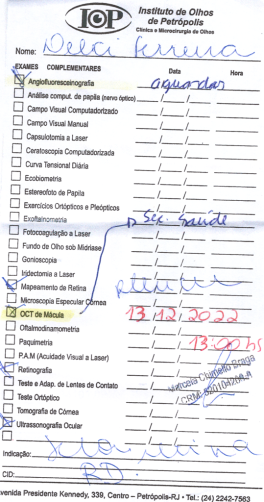 ITEMDESCRIÇÃOUNIDQUANTVALOR UNITARIOVALOR TOTAL01OCT DE MÁCULAPACIENTE: DELCI FERREIRADT. NASCIMENTO: 08/12/1959SRV01